This two-hour training will include details on the beginning-to-end process of Intervention Tracking and Management in Aeries. Steps shown will enable schools to track actions taken for “At Risk” students to try and prevent retention from occurring. The Pre-Referral Interventions, Referrals to Intervention, Referrals for Intervention Approval and Interventions pages can be used to assist in the prevention of academic failure through early intervention, progress measurement, and the determination of student goals.Overview of InterventionsConsists of four components that allow schools to document and trackPre-Referral InterventionsReferrals to InterventionsReferral ApprovalsInterventionsTools can be used by all staff including teachers, administrators, counselors, etcCan be related to student academic, behavioral, attendance, or personal/social issuesIncorporate problem solving to identify academic problemsIncludes such programs as tutoring and before/after school classes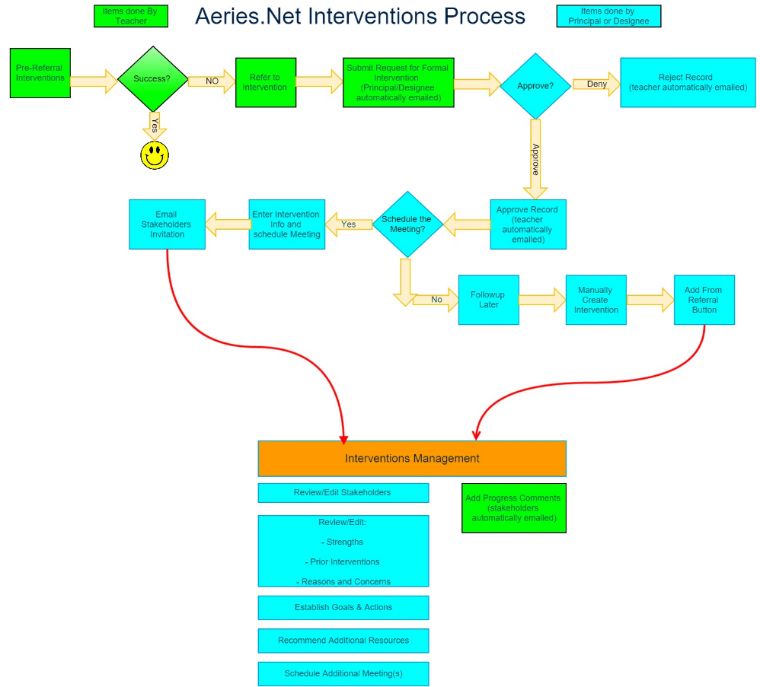 A – Intervention Management Initial SetupInformation can be set up prior to creating Intervention recordsSet up Code Table Values in advancePRI, PRC, PRR, PRN, RFI, RFS, RFR, RFP, INV, IPI, IRC, ISS, INA, ING, INC, INM, INP, INS, INR, MIIB – Notification Email SetupNode: School Info | School OptionsSetup notification to specific individuals when Intervention Referrals are submitted or approvedMultiple email addresses can bet set upC – Pre-Referral InterventionsNode: Student Data | Interventions | Pre-Referral Interventions Overview of Pre-Referral InterventionsCan begin with teacher and include parents and other school staffDocument classroom level strategies and interventionsMultiple Pre-Referrals can be tracked per student by different staff membersIncludes tracking communication with parent/guardianCreate a Pre-Referral InterventionPre-Referral DetailsDateStaffSchoolCommentsProgress StatusProgress CommentsInterventionsIntervention CodeDatesCommentsReasonsReasons for Intervention CodesCommentsParent Meetings & ContactsType of MeetingBy WhomPerson ContactedCommentsD – Referrals to InterventionNode: Student Data | Interventions | Referral to InterventionUpon completion of Pre-Referral Intervention a Refer to Intervention button will displayUpon choosing, a Referral for Intervention Details page will displayRequest for Referral for Intervention will be sent to staff emails that have been set upComplete details required to save and submit requestCommentsPerson Making RequestTitle/Relationship to StudentDate Family Notified of ReferralTranslation ServicesIf box checked, dropdown of languages will appear in drop down listStudent StrengthsReasons for ReferralPrior InterventionsData will pull from Pre-Referral recordUpon completion, if Pre-Referral record existed a Yes will display on the record.Clicking Yes link will take to Pre-Referral Record associated with referralStatus will show Pending for student until accepted or declinedE – Referral ApprovalNode: Student Data | Interventions | Referrals ApprovalUser accounts with appropriate permissions can approval or deny the referralDetails button will display Referral information in a pop up windowEdit button can be used to add additional informationApprove or Deny If Deny clicked, a text box will ask for input on why referral being deniedIf Approve clicked, a text box will ask for input on why approvedA link to Schedule the Meeting also appearsIf meeting scheduled email will be sent with details to StakeholdersRecord is updated with current status on Referrals to Intervention Details pageF – InterventionsNode: Student Data | InterventionsDisplays eleven tabs on left side of pageAn Intervention record can be added with or without Referral to Intervention recordIf a Referral to Intervention was completed and approved, an Add From Referral button will displayTo create new record, either Add or Add From ReferralEnter Intervention Record dataIntervention DetailsDateCodeMeeting LocationDispositionCategory, LevelCommentsDisplay to ParentStakeholdersMultiple stakeholders can include parents, teachers, counselors, agency reps, etcAccount type of Aeries.net can be selected for district staff memberAccount type of Parent/Student can be selected for parent/studentStakeholders not linked to student can also be added and an email can be includedGoalsUsed to record details regarding goals set for student interventionEnter description, target date, status and successAction can be added and include a stakeholder and are the specific steps that will be done to facilitate the goalProgress CommentsAdd date, code, commentsMeetingsStores meeting informationAdd commentsAdd attendeesPrior InterventionsIf record Added From Referral prior information is populatedReasons & ConcernsChoose from drop downsStudent StrengthsWill pull from Refer to InterventionsAdditional strengths can be addedAdditional ResourcesAllow listing of resources made available to student, including equipment or items providedCan include outside servicesChoose from drop downsPracticesUsed to record instructional practices or strategiesIdentify areas needing improvementChoose from drop downsDocumentsUpload and electronically store support documentation relative to interventionName documentChoose Category and SubCategoryRelated to will populate with INVLocked files can only be modified or deleted by user that uploaded into systemCopy InterventionCan be copied to same student or different student(s)Printing InterventionsPrint – Generates Interventions Report by StudentPlan – Generates plan with all data and signature lines for stakeholdersG – Intervention DashboardNode: Student Data | Interventions | Intervention DashboardTool to help schools and districts analyze and recognize the frequency and distribution of various Intervention programsVariety of options available to filter dataExport to Excel formatStudent results appear at bottom of form when cells on charts clicked